Publicado en  el 04/02/2014 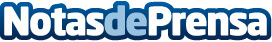 Se incrementa un 52% las demandas sociales a la aeccDatos de contacto:Plataforma del Voluntariado de EspañaNota de prensa publicada en: https://www.notasdeprensa.es/se-incrementa-un-52-las-demandas-sociales-a-la_1 Categorias: Solidaridad y cooperación http://www.notasdeprensa.es